空气降尘样品浓缩蒸干仪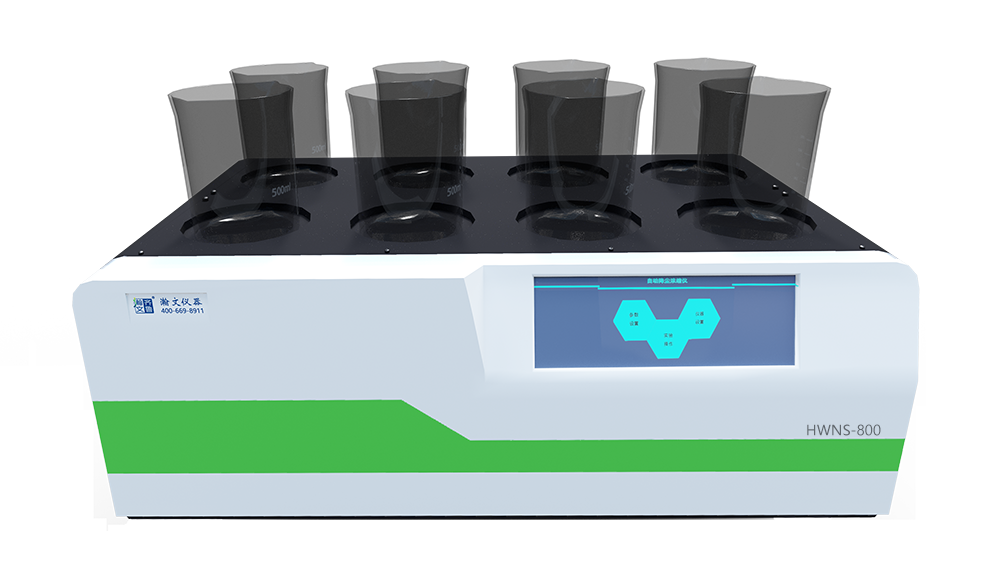 一、产品介绍本仪器适用于测定环境空气中降尘样品自动浓缩蒸干前处理。整个过程可全程全自动无人值守，保护人员健康，操作便捷，降低劳动强度；可升级自动称重、自动排除水蒸气无需放置通风橱中操作。二、执行标准《HJ1221-2021环境空气降尘的测定重量法》  三、仪器特点1智能单元1.1智能语音文字双提示，提示开始浓缩，提示工作完毕。1.2烧杯浓缩功能界面、蒸发皿浓缩功能界面、参数设置界面。2加热单元2.1采用远红外辐射加热，可单路控制开关、一键控制开关。温度动态显示，加热温度范围室温～600℃。智能PID调节温度，温度控制精度可达±1℃。2.2温度参数可校准，称重参数可校准，提高实验准确度。2.3采用程序升温加热模式，预存≥三种浓缩方法适用于500mL/1000mL降水样品以及100mL陶瓷坩埚样品浓缩。2.4智能微电脑操作，微电脑7寸彩色电容触摸屏，方便实验人员操作，界面友好方便，实验人员容易上手操作，可自主设定各项仪器参数；2.5三阶温度控制，加热过程高温升温、中温浓缩、低温靠近目标值，加快实验进程、提高实验效率。3、仪器安全参数3.1机身大面积采用特殊涂层处理，耐酸碱及有机溶剂腐蚀。大大提高实验仪器寿命。3.2仪器内部大范围采用24V安全电压，保证了极端条件下实验人员的安全。3.3设备具有超温报警、漏电保护、防止干烧保护功能。3.4仪器具有良好接地。四、技术参数加热温度：室温～600℃浓缩终点：根据实验要求可单独设置，单位mL浓缩时间≤3个小时（500mL）样品单元：8工位，单孔单控，互不干扰样品器皿：500mL烧杯/1000mL烧杯/100mL瓷坩埚浓缩液体积10～500mL自由设定，高精度传感器定量浓缩至预设定体积自动停止浓缩加热。样品蒸发至干，自动停止蒸干加热；保证样品蒸发至干并不出现糊状、飞溅八/十六工位单孔单控、独立运行，一键启动，自动浓缩定量。四、工作条件供电电源： AC 220V，50Hz环境温度： 10～35℃ 功率： 最大功率≤4KW，温度恒定功率≤1KW。五、产品规格样品通道：8工位温度范围： 室～600℃仪器尺寸：600*500*300(MM)五、设备配置8工位、浓缩加热器8位；检测浓缩状态传感器8；8（500mL/1000mL高硼烧杯）、8专用陶瓷坩埚。